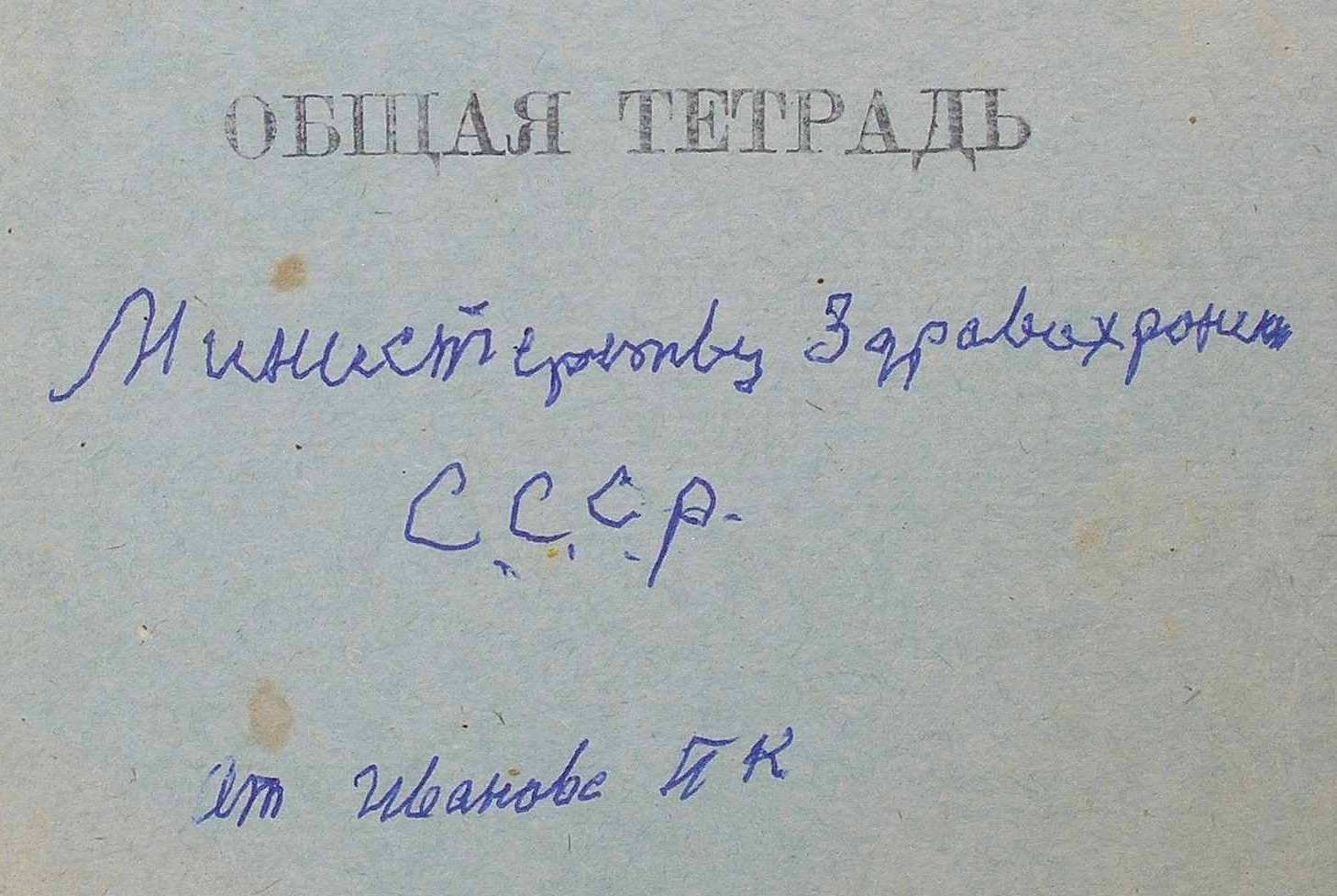  АннотацияРукопись и Подстрочник письма Учителя Иванова Парфирия Корнеевича, «Министерству Здравохранения СССР. Врачу Петровскому». Министерству Здравохранения СССР
 Врачу Петровскомуначало: 28 июня 1975 года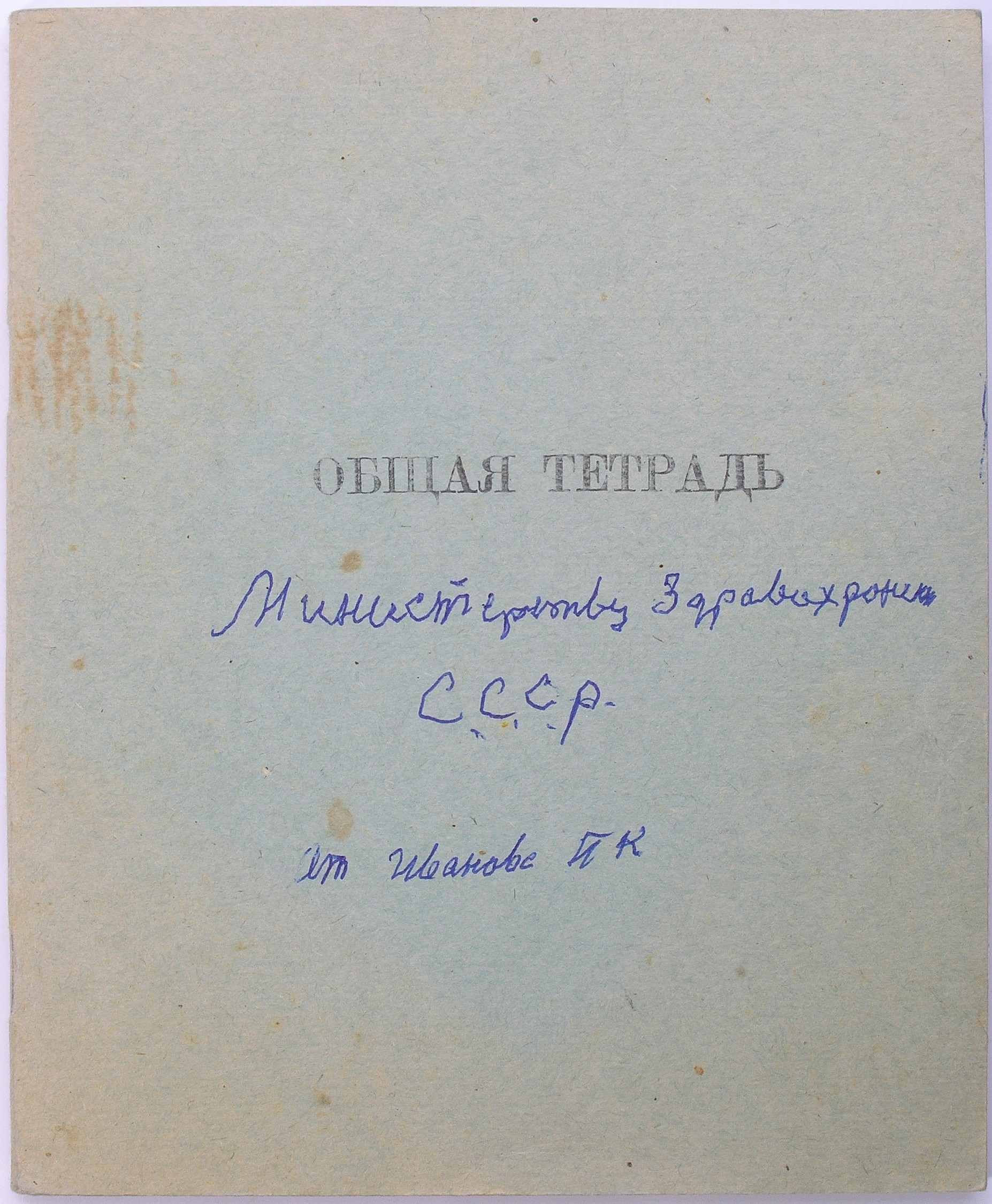 оконч.: 28 июня 1975 годастраниц: 9примечание: —№ по каталогу: 75.06.009 [1]СодержаниеМинистерству Здравохранения СССР Врачу Петровскомустр. 1стр. 2стр. 3стр. 4стр. 5стр. 6стр. 7стр. 8стр. 9Примечания1234 стр. 1 Министерство Здравахранение СССР.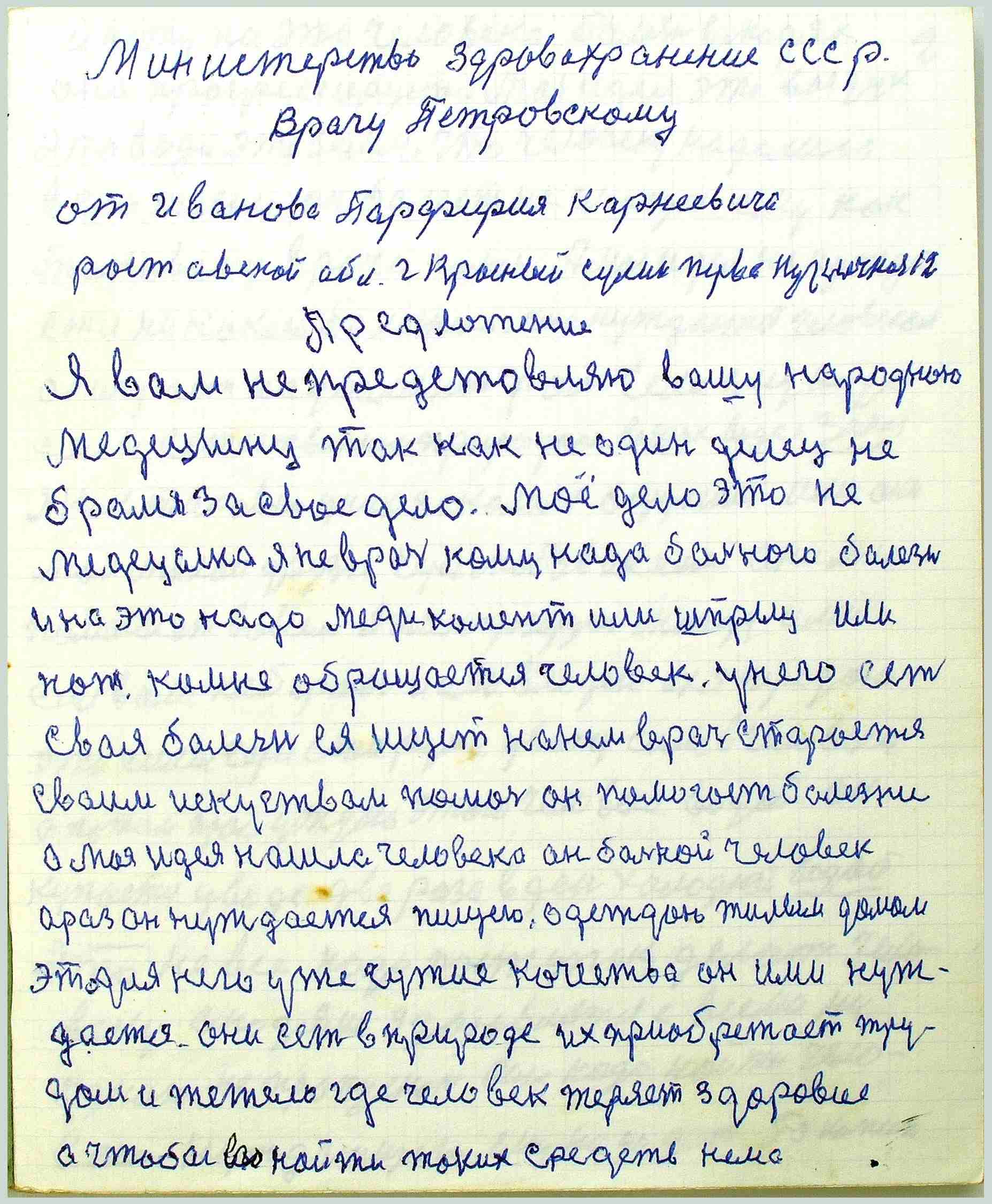 Врачу Петровскомуот Иванова Парфирия КарнеевичаРостовской обл. г Красный Сулин перва Кузнечная 12ПредложениеЯ вам не предстовляю вашу народноюмедецыну так как не один делец небрался за свое дело. Моё дело это немедецына я не врачь кому нада бального балезньи на это надо медикамент или шпрыц илинож. Камне обращается человек. Унего естьсвая болезнь ея ищет нанем врачь стараетсясваим искуствам помочь он памогает балезниа Моя Идея нашла человека он бальной человекараз он нуждается пищею, одеждою жилым домомэто для него уже чужие качества он ими нуж-дается. Они есть в природе их приобретает тру-дом и тежело где человек теряет здоровиеа чтобы их[2] найти таких средств нема стр. 2 и нету на это человека болезнь в людях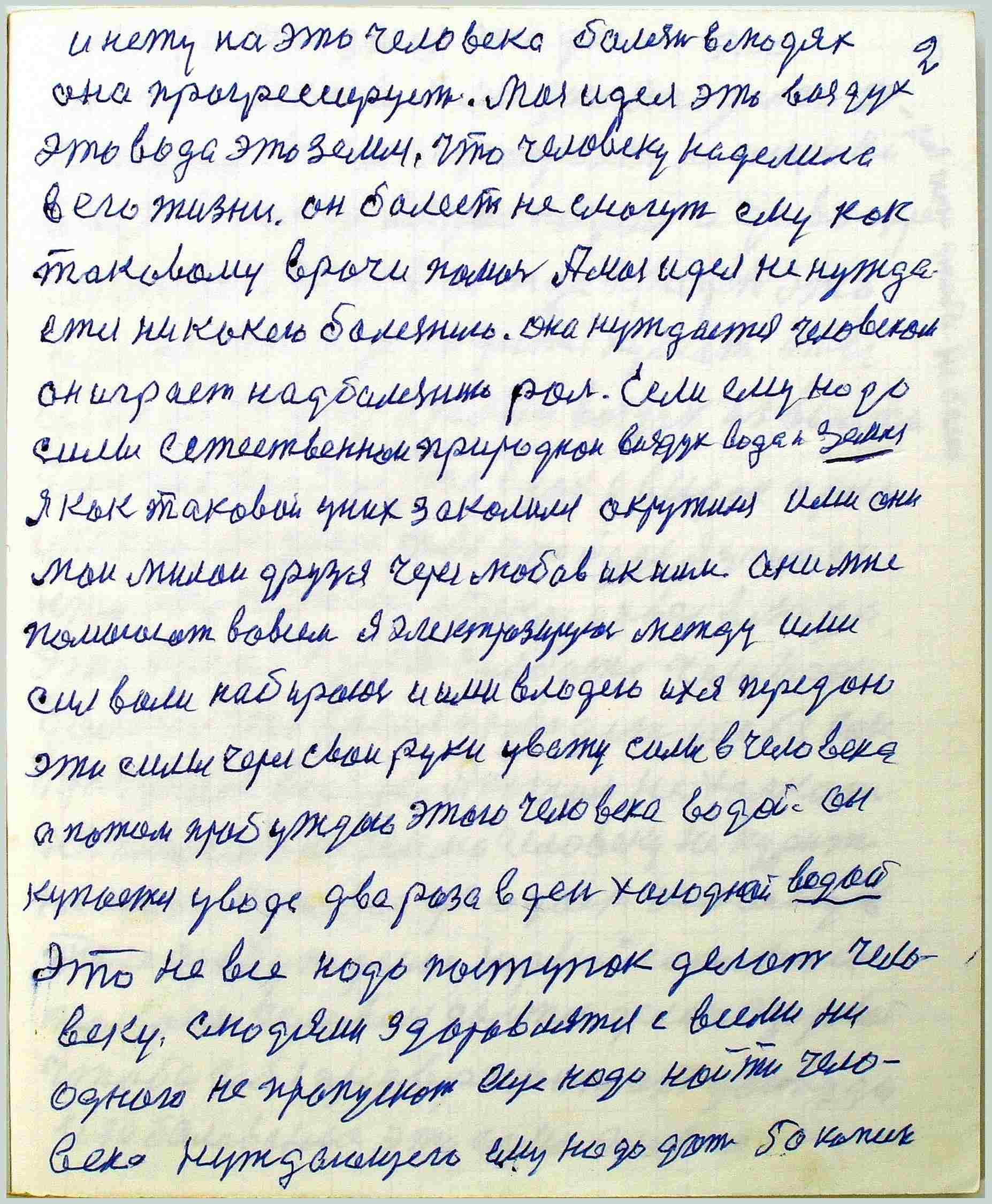 она прогрессирует. Моя Идея это воздухэто вода это земля, что человеку наделилав его жизни. Он балеет не смогут ему кактаковому врачи помочь Амая идея не нужда-ется ни какою балезнию. Она нуждается человекомон играет над балезнию роль. Если ему надосилы естественнои природнои воздух вода земляЯ как таковой уних закалился окружился ими онимои милаи друзья через любовь ик ним. Они мнепомагают вовсем Я электрозируюсь между имисил воли набираюсь и ими влодею их я передаюэти силы через свои руки уважу[3] силы в человекаа потом пробуждаю этого человека водой. Онкупается уводе два раза в день холодной водойЭто не все надо поступок делать чело-веку. Слюдями здоровлятся с всеми ниодного не пропускать еще надо найти чело-века нуждающего ему надо дать 50 копеек стр. 3 акогда ты даеш эти деньги то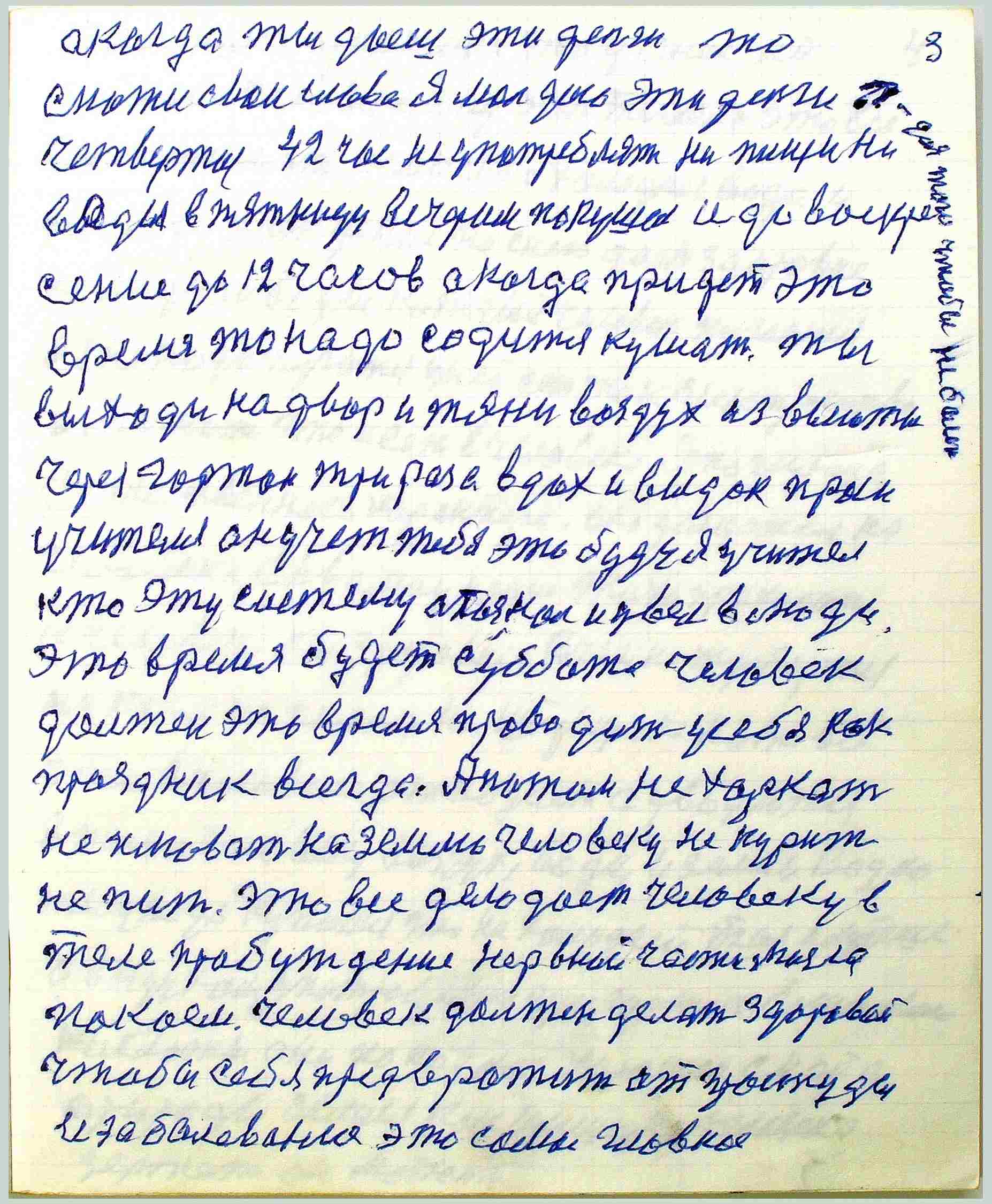 скажи свои слова Я мол даю эти деньги для тогочтобы не балетьЧетвертое 42 час не употреблять ни пищи ниводы в пятницу вечером покушал и до воскре-сение до 12 часов а когда придет этовремя то надо садится кушать. Тывыходи на двор и тяни воздух из высотычерез гортань три раза вдох и выдох просиучителя он учет тебя это буду Я учителькто эту систему опознал и увел в люди.Это время будет суббота Человекдолжен это время проводить усебя какпраздник всегда. Апотом не харкатьне плювать на землю человеку не куритьне пить. Это все дело дает человеку втеле пробуждение нервной части мозгапокоем. Человек должен делать здоровойчтобы себя предвратить от простудыи забалевания это самое главное стр. 4 Амы пока применили это учение на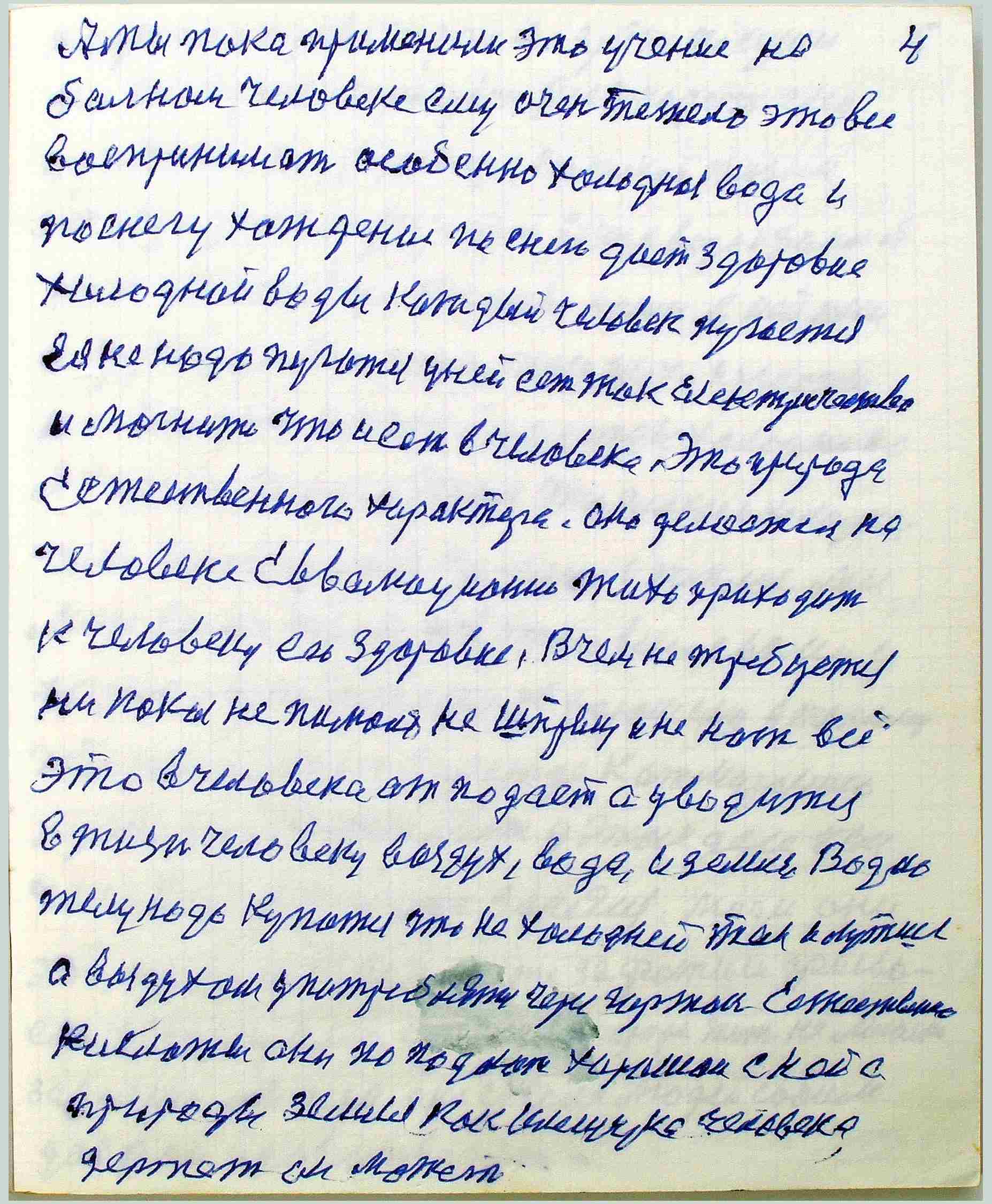 бальном человеке ему очень тежело это всевоспринимать особенно холодная вода ипо снегу хождение но снею дает здоровиехолодной воды каждый человек пугаетсяЕя не надо пугатся уней есть ток Електричествои магнито что и еcть в человека. Это природаЕстественного характера. Она делается начеловеке Еввалюционно тихо приходитк человеку его здоровие. Вчем не требуетсяни какая не пилюля не шпрыц и не нож всёэто вчеловека отподает а уводитсяв жизнь человеку воздух, вода, и земля. Водоютелу надо купатся что не холодней тем и лутшеа воздухом употреблять через гортань Естественнокислоты они по падают хорошаи с небаприроды земля как клещука человекадержет он может стр. 5 ходить по траве по росе по грязи по суши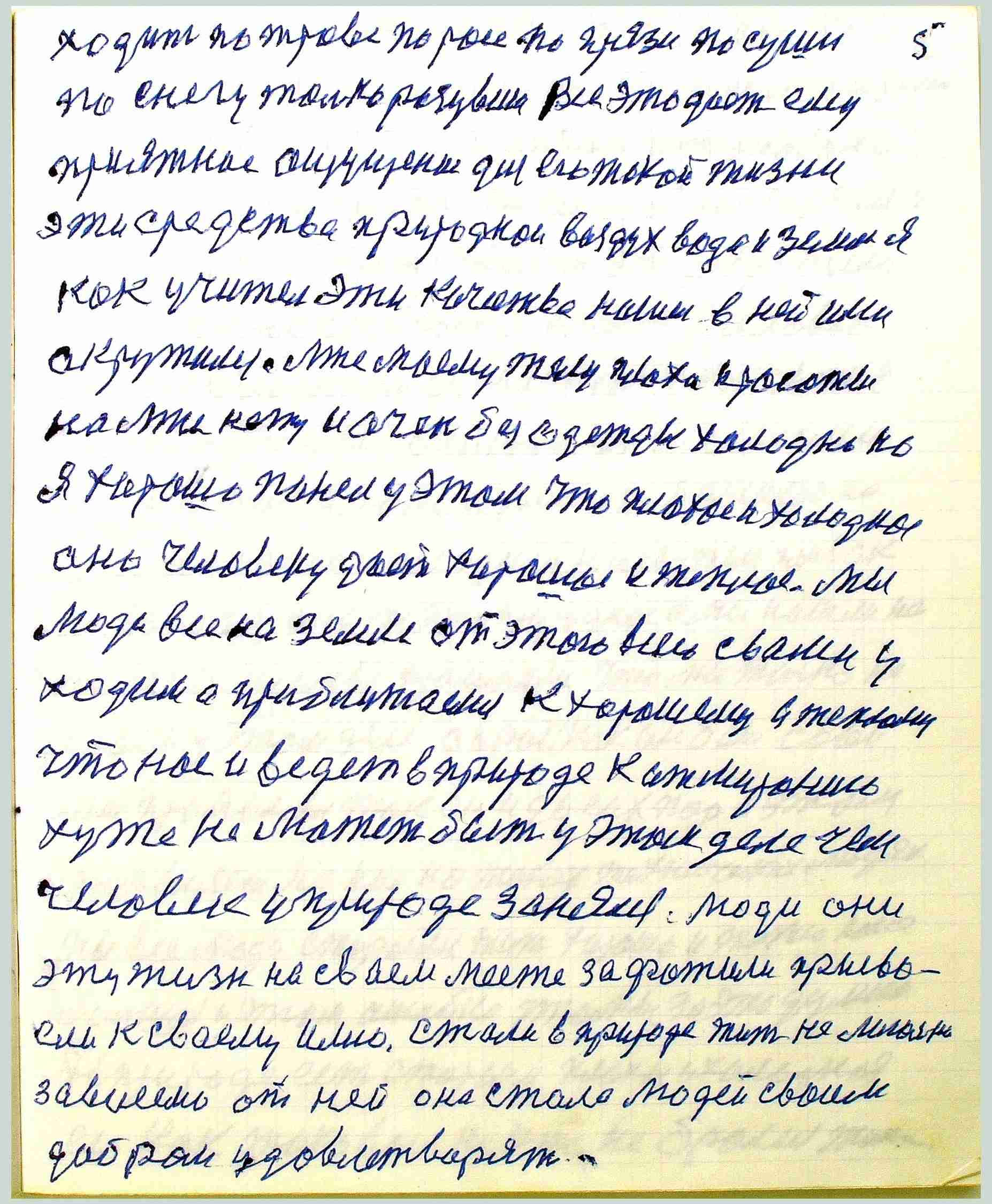 по снегу только разувши Все это дает емуприятное ощущение для его такой жизниэти средства природнои воздух вода и земля Якак учитель эти качества нашел в ней имиокружился. Мне моему телу плоха красотына мне нету и очень без одежды холодно ноЯ хорошо понел у этом что плохое и холодноеоно человеку дает харошое и теплое. Мылюди все на земле от этого всего свами уходим а приближаемся к хорошему и тепломучто нас и ведет в природе к атмираниюхуже не может быть у этом деле чемчеловек у природе занялся. Люди ониэту жизнь на сваем месте зафотили[4] присво-ели к сваему имю. Стали в природе жить не лигальнозависемо от ней она стала людей своимдобром удовлетварять. стр. 6 Люди стали жить ею они стали искать по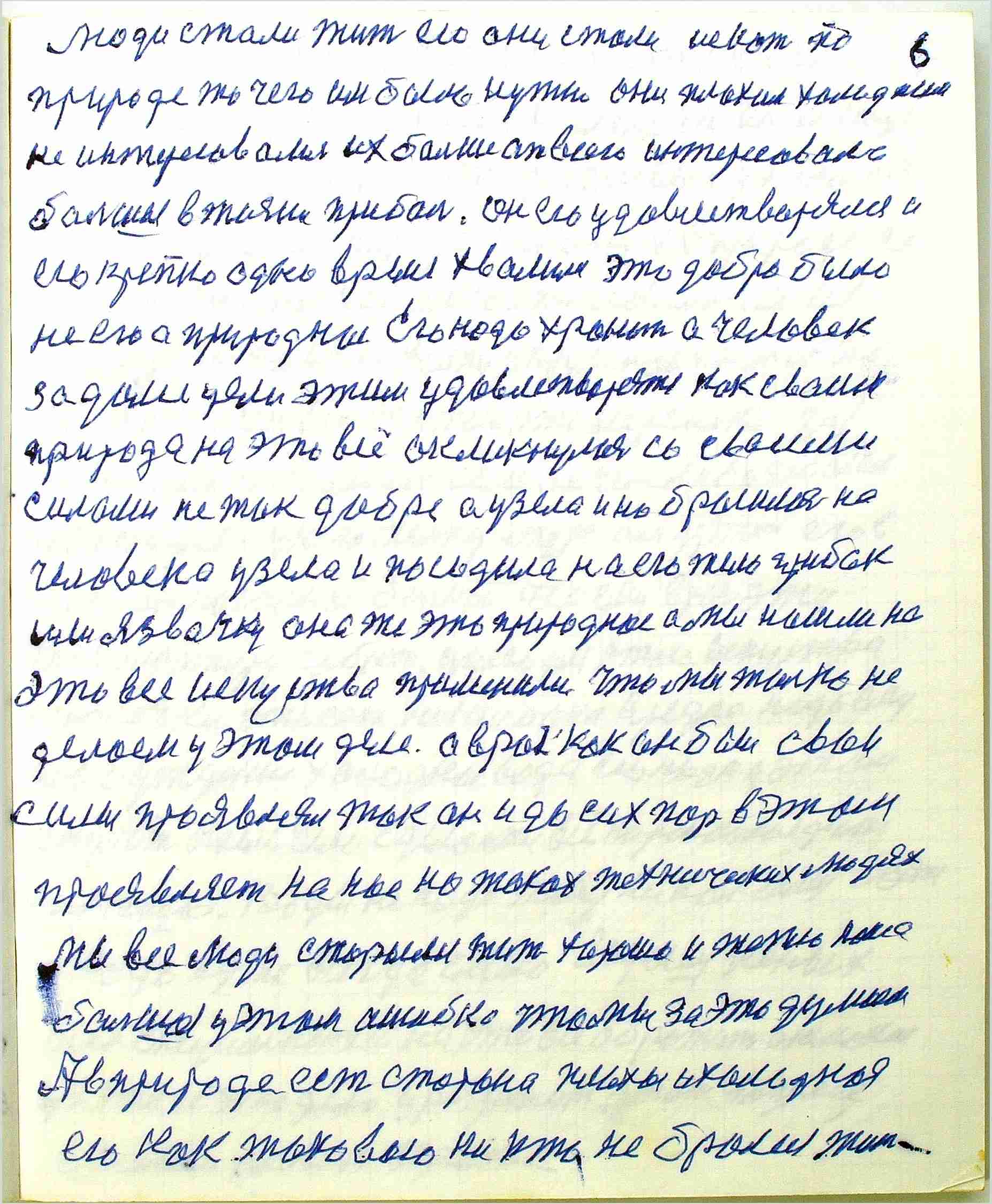 природе то чего им было нужно они плохим холоднымне интересавал[и]ся их больше от всего интересовалобольшая в жизни прибаль. Он ею удовлетварялся иею крепко одно время хвалился это добро былоне его а природное Его надо хранить а человекзадался цели этим удовлетварятся как сваимприрода на это всё окликнулась со сваимисилами не так добре а узела и набросилась начеловека узела и посадила на его тело грибокили язвачку она же это природное а мы нашли наэто все искуства применили что мы только неделаем у этом деле. а враг как он был своисилы проявлял так он и до сих пор в этомпроявляет на нас на таких технических людяхМы все люди стараемся жить хорошо и тепло нашабальшая у этом ашибка что мы за это думаемАв природе есть сторона плохая и холоднаяею как таковою ни кто не брался жить стр. 7 боятся без этого всего остоватся уних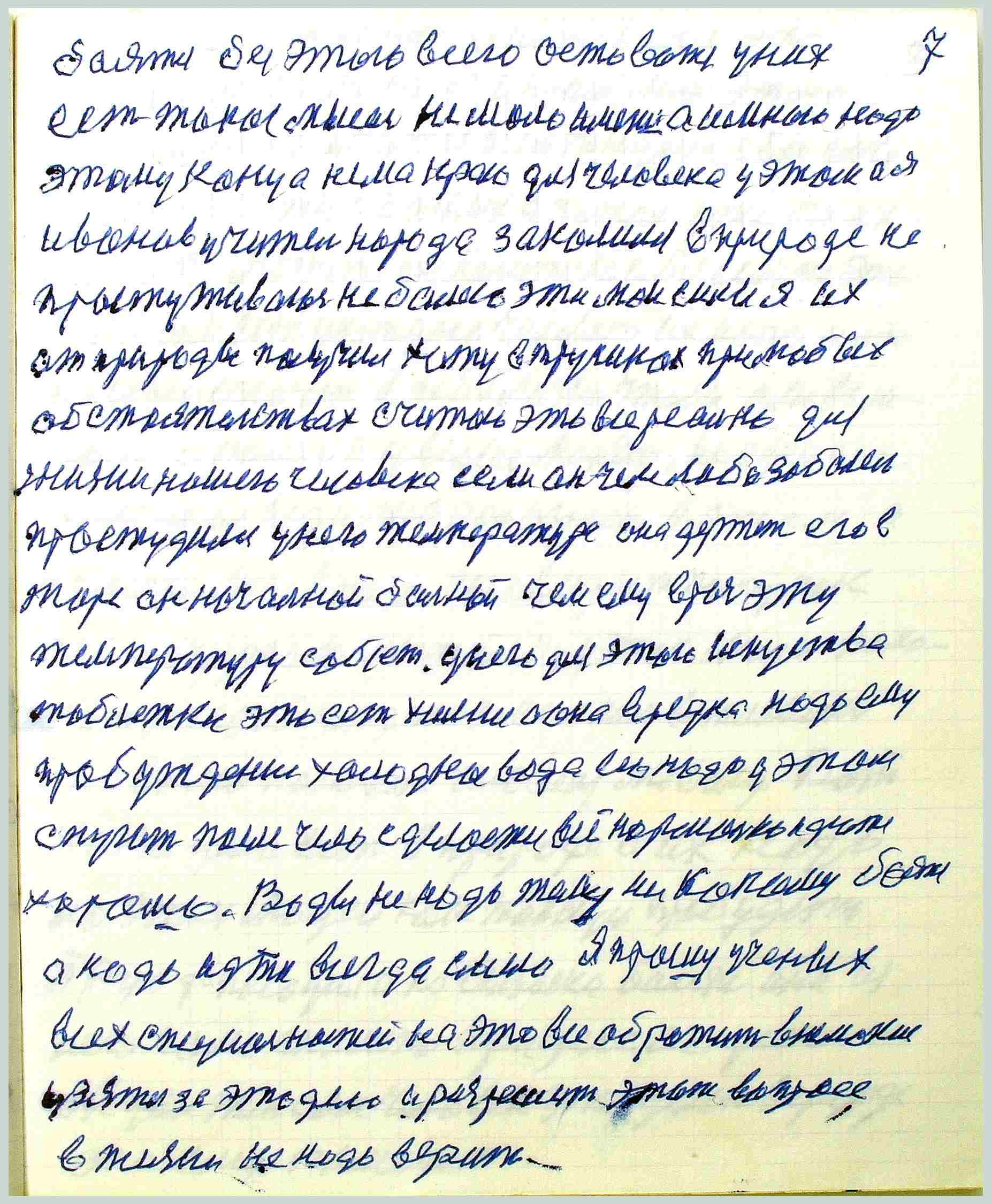 есть такая мысель не мало иметь аи много надоэтому конца нема краю для человека у этом а яИванов учитель народа закалился в природе непростуживаюсь не балею эти мои силы я ихот природы получил хожу в трусиках при любыхобстоятельствах считаю это все реально дляжизни нашего человека если он чем либо забалелпростудился у него температура она держит его вжаре он начальной бальной чем ему врач этутемпературу собьет. унего для этого искустватаблетки это есть химия а она вредна надо емупробуждение холодная вода его надо у этомспугать после чего сделается всё нормально и дюжехорошо. Воды не надо телу ни какому боятсяа надо идти всегда смело Я прошу ученыхвсех специальностей на это все обратить вниманиеузятся за это дело и разрешить этот вопроссв жизни не надо верить стр. 8 а надо будет делать Я Иванов сам это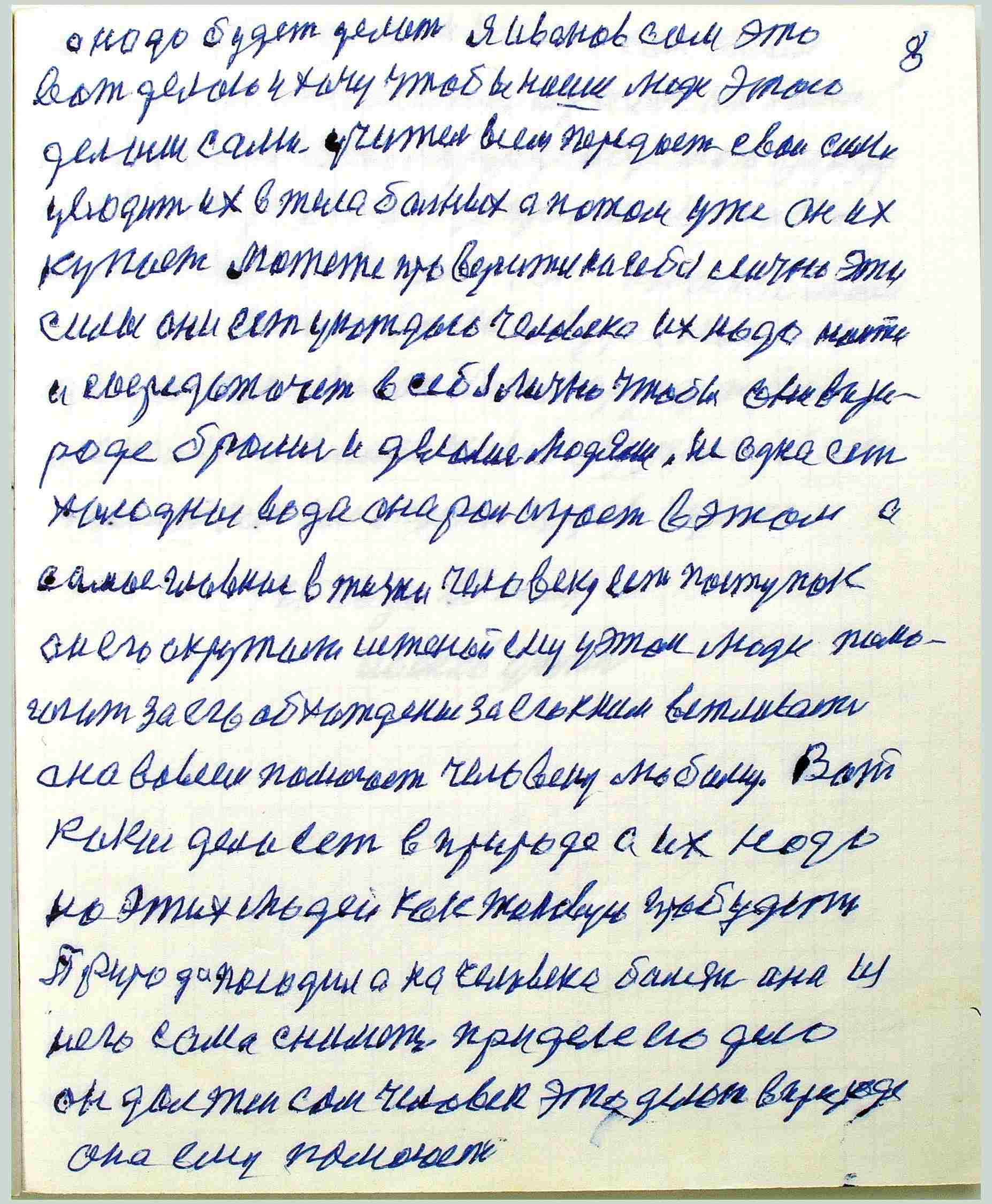 вот делаю и хочу чтоб и наши люди этогоделали сами учитель всем передает свои силыуводит их в тела бальных а потом уже он ихкупает Можете проверити на себя лично этисилы они есть укаждого человека Их надо найтии сосредоточеть в себя лично чтобы они впри-роде брались и делались людями. Не одна естьхолодная вода она роль играет в этом асамое главное в жизни человеку есть поступокон его окружает истеной ему уэтом люди помо-гают за его абхождение за его к ним вежливастьона во всем помогает человеку любому. Воткакие дела есть в природе а их надона этих людей как таковую пробудитьПрирода посодила на человека балезнь она изнего сама снимет при деле его делоон должен сам человек это делать вприродеона ему поможет стр. 9 Сам человек уэтом копается сам человек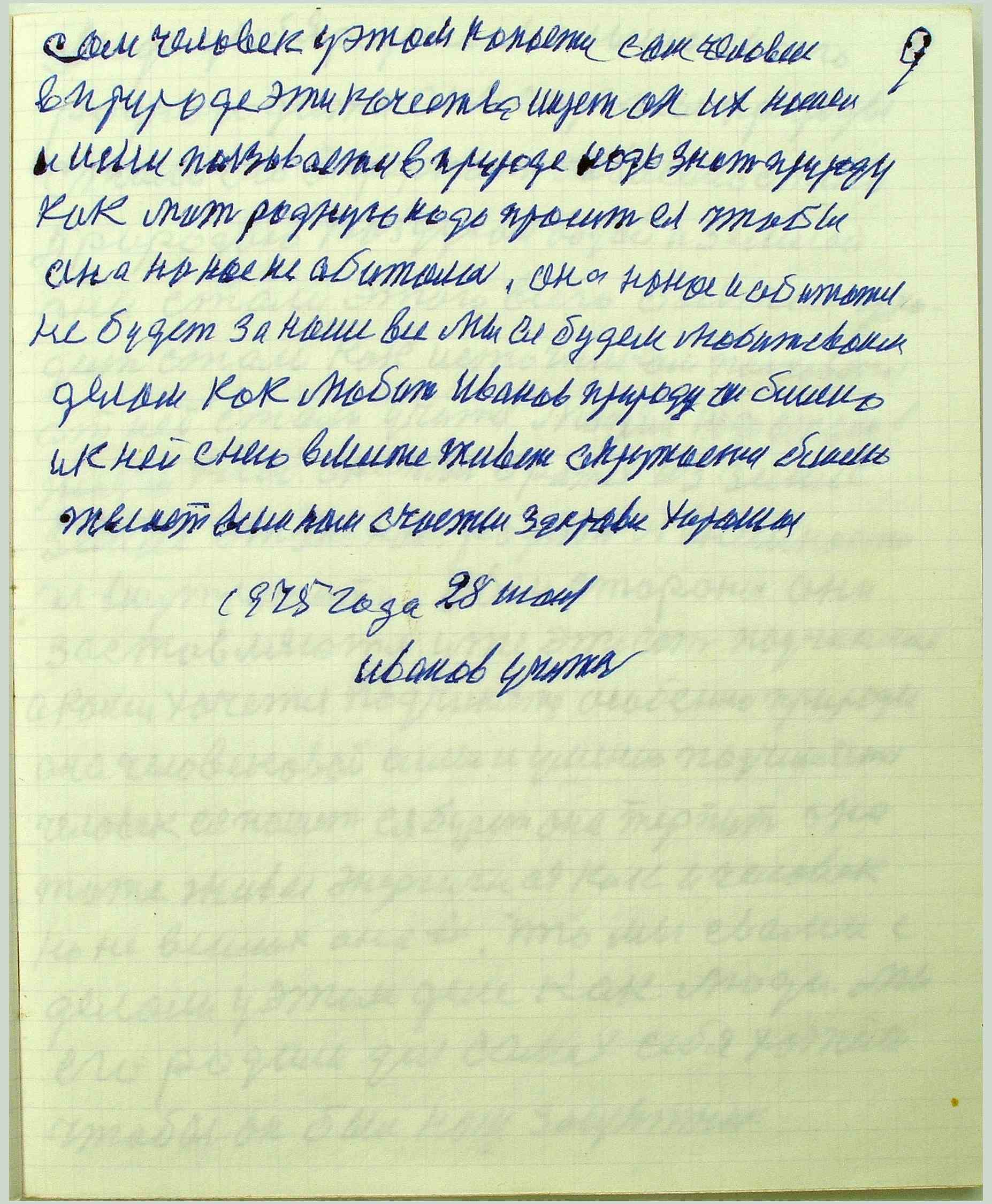 в природе эти качества ищет он их нашели ими пользовается в природе надо знать природукак мать родную надо просить ея чтобыона на нас не абижалась. Она нанас и абижатсяне будет за наше все мы ея будем любить своимделом как любит Иванов природу он блискоик ней снею вместе живет окружается блискоЖелает всем нам счастья здоровие хорошое1975 года 28 июняИванов учительПримечания  1 см. «Каталог тетрадей (рукописей) Учителя Иванова П.К.» (составитель Корнышова Т.П.) 2 в тексте рукой Учителя написано «их», сверху кто-то исправил на «его» 3 ввожу 4 захватили